550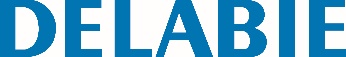 Barra de apoio angular 135° ECO brilhante, 220 x 220 mmReferência: 550 Informação para prescriçãoBarra de apoio angular a 135° ECO Ø 25, para PMR.Tubo Inox 304 polido brilhante.Dimensões : 220 x 220 mm.Fixação visível por pater Inox 3 furos.Garantia 10 anos.